
АДМИНИСТРАЦИЯ КРАСНОСЕЛЬКУПСКОГО РАЙОНАПОСТАНОВЛЕНИЕ«01» июня 2023 г.								           № 175-Пс. КрасноселькупО внесении изменений в постановление Администрации Красноселькупского района от 03.11.2021 № 3-ПВ соответствии с Федеральным законом от 02.03.2007 № 25-ФЗ «О муниципальной службе в Российской Федерации», Законом Ямало-Ненецкого автономного округа от 22.06.2007 № 67-ЗАО «О муниципальной службе в Ямало-Ненецком автономном округе», руководствуясь Положением об Администрации Красноселькупского района, утвержденным решением Думы Красноселькупского района от 02.11.2021 № 26, Администрация Красноселькупского района постановляет:1.	Утвердить прилагаемые изменения, которые вносятся в постановление Администрации Красноселькупского от 03.11.2021 № 3-П «Об утверждении квалификационных требований к уровню профессионального образования, стажу муниципальной службы или стажу работы по специальности, направлению подготовки, необходимых для замещения должностей муниципальной службы в муниципальном округе Красноселькупский район».2.	Опубликовать настоящее постановление в газете «Северный край» и разместить на официальном сайте муниципального округа Красноселькупский район Ямало-Ненецкого автономного округа.Глава Красноселькупского района						    Ю.В. ФишерПриложениеУТВЕРЖДЕНЫпостановлением Администрации Красноселькупского районаот «01» июня 2023 года № 175-ПИЗМЕНЕНИЯ,которые вносятся в постановление Администрации Красноселькупского районаот 03.11.2021 № 3-ПНаименование постановления изложить в следующей редакции:«Об утверждении квалификационных требований к уровню профессионального образования, стажу муниципальной службы или стажу работы по специальности, направлению подготовки, знаниям и умениям, которые необходимы для замещения должностей муниципальной службы в муниципальном округе Красноселькупский район».2.	Постановление дополнить пунктом 1-1 следующего содержания:«1-1.	Установить, что квалификационные требования к знаниям и умениям, которые необходимы для исполнения должностных обязанностей муниципальных служащих, предусматриваются должностной инструкцией муниципального служащего.».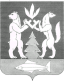 